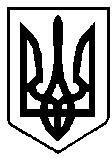 УКРАЇНАВАРАСЬКА МІСЬКА РАДА          РІВНЕНСЬКОЇ ОБЛАСТІ                                                     ВИКОНАВЧИЙ КОМІТЕТ                  Проект І.Барабух                                               Р І Ш Е Н Н Я17 січня 2019 року				                                                 	    №10З метою забезпечення реалізації державної регуляторної політики органами місцевого самоврядування, запобігання порушень у роботі мереж і споруд каналізації, підвищення ефективності роботи цих споруд і безпеки їх експлуатації та забезпечення охорони навколишнього природного середовища від забруднення скидами стічних вод підприємств та житлового сектору, відповідно до ст.ст.7,13 Закону України «Про засади державної регуляторної політики у сфері господарської діяльності», керуючись пп.1 п.б ст.27, пп.5 п.а ст.30 та ч.2 ст.42 Закону України «Про місцеве самоврядування в Україні», виконавчий комітет міської радиВИРІШИВ:1. Внести до рішення виконавчого комітету Вараської міської ради від 13.11.2018 №202 «Про затвердження плану діяльності виконавчого комітету Вараської міської ради з підготовки проектів регуляторних актів на 2019 рік» такі зміни:- додаток до рішення доповнити наступним пунктом 2, а саме:2. Зміни до плану діяльності виконавчого комітету Вараської міської ради з підготовки проектів регуляторних актів оприлюднити шляхом опублікування на офіційному веб-сайті Вараської міської ради та її виконавчого комітету не пізніш як у десятиденний термін після його затвердження.3. Контроль за виконанням рішення покласти на заступника міського голови з питань діяльності виконавчих органів ради згідно розподілу функціональних обов’язків.Тзп міського голови                                                                                 О.МензулПро внесення змін до рішення виконавчого комітету Вараської міської ради від 13.11.2018 №202 «Про затвердження плану діяльності виконавчого комітету Вараської міської ради з підготовки проектів регуляторних актів на 2019 рік»№з/пВид проектуНазва проектуЦіль прийняттяТермін підготовки проектуОрган або підрозділ, відповідальний за розробку проекту2Рішення виконавчого комітету міської радиПро затвердження Правил приймання стічних вод до системи централізованого водовідведення м.ВарашЗабезпечити виконання положень ст. 13 та131 Закону України від 18.05.2017 № 2047-VIII «Про питну воду та питне водопостачання» та пп5 п.а ст. 30 Закону України «Про місцеве самоврядування в Україні»I півріччя 2019 рокуВідділ майна комунальної власності містаПроект рішення підготував:Начальниквідділу економікиІ.Барабух                                                          Погодження:Заступник міського голови	            Н.ЗубрецькаКеруючий справамиБ.БірукНачальник юридичного відділуТ.ЛазарчукНачальник відділу організаційної роботита загальних питаньО.Базелюк                                               Проект рішення підготував:Начальниквідділу економіки                                                                              І.Барабух                                           